Załącznik nr 1 DO POSTĘPOWANIA O SYG. 1400/DW00/ZZ/KZ/2020/00000Formularz oferty Oferujemy wykonanie zamówienia w sposób i na warunkach określonych w Warunkach Zamówienia, zgodnie z opisem przedmiotu zamówienia (Rozdział II Warunków Zamówienia), i na zasadach określonych w umowie za cenę: Wykonam(y) przedmiot zamówienia Oświadczam(y), że:jestem(śmy) związany(i) niniejszą Ofertą przez okres 90 dni od upływu terminu składania ofert,otrzymałem(liśmy) wszelkie informacje konieczne do przygotowania oferty,akceptuję(emy) treść Warunków Zamówienia i w razie wybrania mojej (naszej) oferty zobowiązuję(emy) się do podpisania Umowy zgodnie z Projektem Umowy stanowiącym Załącznik nr do Warunków Zamówienia, w miejscu i terminie określonym przez Zamawiającego,wszelkie informacje zawarte w Formularzu Oferty wraz z załącznikami są zgodne ze stanem faktycznym,spełniam(y) warunki udziału w postępowaniu określone w pkt 5 WZzapoznałem(liśmy) się z postanowieniami „Kodeksu Kontrahentów Grupy ENEA” dostępnego pod adresem https://www.enea.pl/pl/grupaenea/odpowiedzialny-biznes/kodeks-kontrahentow oraz zobowiązuję(emy) się do przestrzegania zawartych w nim zasad na etapie realizacji Zamówienia, wyrażam(y) zgodę na wprowadzenie skanu naszej oferty do Platformy Zakupowej Zamawiającego, jesteśmy podmiotem, w którym Skarb Państwa posiada bezpośrednio lub pośrednio udziały [dodatkowa informacja do celów statystycznych]:  tak /  nieosobą uprawnioną do udzielania wyjaśnień Zamawiającemu w imieniu Wykonawcy jest:Pan(i) ………………………. , tel.: ……………………….. e-mail: ………………………..ZAŁĄCZNIK NR 2 DO POSTĘPOWANIA O SYG. 1400/DW00/ZZ/KZ/2020/00000Oświadczenie Wykonawcy o BRAKU PODSTAW DO WYKLUCZENIA Z UDZIAŁU W pOSTĘPOWANIU Niniejszym oświadczam/y, iż w stosunku do reprezentowanego przeze mnie (przez nas) podmiotu nie występują okoliczności skutkujące wykluczeniem z postępowania w oparciu o niżej określone przesłanki:„Wykonawca podlega wykluczeniu z udziału w Postępowaniu o udzielenie Zamówienia 
w następujących przypadkach:w ciągu ostatnich 3 lat przed upływem terminu składania Ofert wyrządził stwierdzoną prawomocnym orzeczeniem sądu szkodę Zamawiającemu w związku z realizacją Zamówienia;w ciągu ostatnich 3 lat przed upływem terminu składania Ofert wyrządził szkodę Zamawiającemu, nie wykonując Zamówienia lub wykonując je nienależycie, a szkoda ta nie została dobrowolnie naprawiona do dnia Wszczęcia Postępowania, chyba że niewykonanie lub nienależyte wykonanie jest następstwem okoliczności, za które Wykonawca nie ponosi odpowiedzialności;w ciągu ostatnich 3 lat przed upływem terminu składania Ofert wypowiedział Zamawiającemu Umowę w sprawie Zamówienia z przyczyn innych niż wina Zamawiającego lub siła wyższa;w ciągu ostatnich 3 lat przed upływem terminu składania Ofert odmówił zawarcia Umowy 
w sprawie Zamówienia po wyborze jego Oferty przez Zamawiającego;w stosunku do którego otwarto likwidację, w zatwierdzonym przez sąd układzie w postępowaniu restrukturyzacyjnym jest przewidziane zaspokojenie wierzycieli przez likwidację jego majątku lub sąd zarządził likwidację jego majątku w trybie art. 332 ust. 1 ustawy z dnia 15 maja 2015 r. – Prawo restrukturyzacyjne lub którego upadłość ogłoszono, z wyjątkiem wykonawcy, który po ogłoszeniu upadłości zawarł układ zatwierdzony prawomocnym postanowieniem sądu, jeżeli układ nie przewiduje zaspokojenia wierzycieli przez likwidację majątku upadłego, chyba że sąd zarządził likwidację jego majątku w trybie art. 366 ust. 1 ustawy z dnia 28 lutego 2003 r. – Prawo upadłościowe;wykonywał bezpośrednio czynności związane z przygotowaniem Postępowania lub posługiwał się w celu sporządzenia Oferty osobami uczestniczącymi w dokonywaniu tych czynności, chyba że udział tego Wykonawcy w Postępowaniu nie utrudni uczciwej konkurencji;gdy należąc do tej samej grupy kapitałowej, w rozumieniu ustawy z dnia 16 lutego 2007 r. o ochronie konkurencji i konsumentów, złożyli odrębne Oferty, Oferty częściowe, chyba że wykażą, że istniejące między nimi powiązania nie prowadzą do zakłócenia konkurencji w Postępowaniu;naruszył obowiązki dotyczące płatności podatków, opłat lub składek na ubezpieczenia społeczne lub zdrowotne;złożył nieprawdziwe informacje mające lub mogące mieć wpływ na wynik Postępowania;Załącznik nr 3 DO POSTĘPOWANIA O SYG. 1400/DW00/ZZ/KZ/2020/00000OŚWIADCZENIE O UCZESTNICTWIE W GRUPIE KAPITAŁOWEJDziałając w imieniu i na rzecz (nazwa /firma/ i adres Wykonawcy) ..........................................................................................................................................................................................................................................................................................................** oświadczam, że przynależę do tej samej grupy kapitałowej w rozumieniu ustawy z dnia 16 lutego 2007 r. o ochronie konkurencji i konsumentów z wymienionymi poniżej Podmiotami:.......................................(miejscowość, data).................................................................. (podpis i pieczęć Wykonawcy)* oświadczam, że nie przynależę do tej samej grupy kapitałowej w rozumieniu ustawy z dnia 16 lutego 2007r. o ochronie konkurencji i konsumentów........................................(miejscowość, data)..................................................................(podpis i pieczęć Wykonawcy)* niepotrzebne skreślić**wypełnić w przypadku, gdy Wykonawca należy do grupy kapitałowejZałącznik nr 4 do postępowania o syg. 1400/DW00/ZZ/KZ/2020/00000Oświadczenie Wykonawcy o zachowaniu poufnościNiniejszym oświadczam(-y) że, zobowiązuję (-emy) się wszelkie informacje handlowe, przekazane lub udostępnione przez Zamawiającego w ramach prowadzonego postępowania o udzielenie zamówienia, wykorzystywać jedynie do celów uczestniczenia w niniejszym postępowaniu, nie udostępniać osobom trzecim, nie publikować w jakiejkolwiek formie w całości ani w części, lecz je zabezpieczać i chronić przed ujawnieniem. Ponadto zobowiązujemy się je zniszczyć, wraz z koniecznością trwałego usunięcia z systemów informatycznych, natychmiast po zakończeniu niniejszego postępowania, chyba, że nasza oferta zostanie wybrana i Zamawiający pisemnie zwolni nas z tego obowiązku.Obowiązki te mają charakter bezterminowy.ZAŁĄCZNIK NR 5 do postępowania o syg. 1400/DW00/ZZ/KZ/2020/00000OŚWIADCZENIE WYKONAWCY O ZAPOZNANIU SIĘ Z INFORMACJĄ O ADMINISTRATORZE DANYCH OSOBOWYCH Administratorem Pana/Pani danych osobowych jest:ENEA Centrum Sp. z o.o. z siedzibą w Poznaniu, ul. Górecka 1, 60-201 Poznań (dalej: Administrator). Dane kontaktowe Inspektora Ochrony Danych: ENEA Centrum Sp. z o.o.: ecn.iod@enea.pl Pana/Pani dane osobowe przetwarzane będą w celu uczestniczenia w postępowaniu 1400/DW00/ZZ/KZ/2020/00000–  Realizacja dla kadry menadżerskiej ENEA Centrum sp. z o.o. dwudniowego szkolenia rozwijającego kompetencje miękkie w zakresie komunikacji w modelu Fris®oraz po jego zakończeniu w celu realizacji usługi na podstawie art. 6 ust. 1 lit. b, f Rozporządzenia Parlamentu Europejskiego i Rady (UE) 2016/679 z dnia 27 kwietnia 2016 r. tzw. ogólnego rozporządzenia o ochronie danych osobowych, dalej: RODO). Podanie przez Pana/Panią danych osobowych jest dobrowolne, ale niezbędne do udziału w postępowaniu oraz realizacji usługi. Administrator może ujawnić Pana/Pani dane osobowe podmiotom z grupy kapitałowej ENEA.Administrator może również powierzyć przetwarzanie Pana/Pani danych osobowych dostawcom usług lub produktów działającym na jego rzecz, w szczególności podmiotom świadczącym Administratorowi usługi IT, serwisowe. Zgodnie z zawartymi z takimi podmiotami umowami powierzenia przetwarzania danych osobowych, Administrator wymaga od tych dostawców usług zgodnego z przepisami prawa, wysokiego stopnia ochrony prywatności i bezpieczeństwa Pana/Pani danych osobowych przetwarzanych przez nich w imieniu Administratora.Pani/Pana dane osobowe będą przechowywane do czasu wyboru wykonawcy w postępowaniu 1400/DW00/ZZ/KZ/2020/00000 – Realizacja dla kadry menadżerskiej ENEA Centrum sp. z o.o. dwudniowego szkolenia rozwijającego kompetencje miękkie w zakresie komunikacji w modelu Fris®Po zakończeniu postępowania  przez czas trwania umowy oraz czas niezbędny do dochodzenia ewentualnych roszczeń, zgodnie z obowiązującymi przepisami. Posiada Pan/Pani prawo żądania: dostępu do treści swoich danych - w granicach art. 15 RODO,ich sprostowania – w granicach art. 16 RODO, ich usunięcia - w granicach art. 17 RODO, ograniczenia przetwarzania - w granicach art. 18 RODO, przenoszenia danych - w granicach art. 20 RODO,prawo wniesienia sprzeciwu (w przypadku przetwarzania na podstawie art. 6 ust. 1 lit. f) RODO – 
w granicach art. 21 RODO,Realizacja praw, o których mowa powyżej może odbywać się poprzez wskazanie swoich żądań przesłane 
na Inspektorowi Ochrony Danych na adres e-mail: ENEA Centrum Sp. z o.o.: ecn.iod@enea.plPrzysługuje Panu/Pani prawo wniesienia skargi do Prezesa Urzędu Ochrony Danych Osobowych, gdy uzna Pan/Pani, iż przetwarzanie danych osobowych Pani/Pana dotyczących narusza przepisy RODO.Potwierdzam zapoznanie się zamieszczoną powyżej informacją Enei Centrum, dotyczącą przetwarzania danych osobowych.Oświadczam, że dopełniłem obowiązku informacyjnego wobec osób fizycznych, od których dane osobowe bezpośrednio lub pośrednio pozyskałem w celu ubiegania się o udzielenie zamówienia w niniejszym postępowaniu.Załącznik nr 6 do postępowania o syg. 1400/DW00/ZZ/KZ/2020/00000ARKUSZ Z PYTANIAMI WYKONAWCY W POSTĘPOWANIU * pola niezapisane należy przekreślić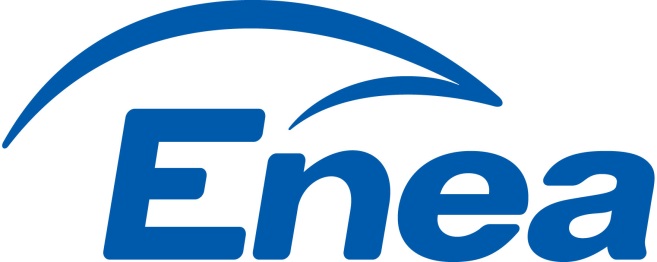 (pieczęć Wykonawcy)Oferta w postępowaniuOferta w postępowaniuOferta w postępowaniuJa, niżej podpisany (My niżej podpisani):Ja, niżej podpisany (My niżej podpisani):Ja, niżej podpisany (My niżej podpisani):działając w imieniu i na rzecz:działając w imieniu i na rzecz:działając w imieniu i na rzecz:Składam(y) ofertę na wykonanie zamówienia, którego przedmiotem jest:Składam(y) ofertę na wykonanie zamówienia, którego przedmiotem jest:Składam(y) ofertę na wykonanie zamówienia, którego przedmiotem jest:Realizacja dla kadry menadżerskiej ENEA Centrum sp. z o.o. dwudniowego szkolenia
 rozwijającego kompetencje miękkie w zakresie komunikacji w modelu Fris®Realizacja dla kadry menadżerskiej ENEA Centrum sp. z o.o. dwudniowego szkolenia
 rozwijającego kompetencje miękkie w zakresie komunikacji w modelu Fris®Realizacja dla kadry menadżerskiej ENEA Centrum sp. z o.o. dwudniowego szkolenia
 rozwijającego kompetencje miękkie w zakresie komunikacji w modelu Fris®ŁĄCZNA CENA OFERTY:ŁĄCZNA CENA OFERTY:ŁĄCZNA CENA OFERTY:CENA NETTO:CENA NETTO:………………………………………………...…………………………… zł………………………………………………...…………………………… zł………………………………………………...…………………………… zł………………………………………………...…………………………… zł………………………………………………...…………………………… zł………………………………………………...…………………………… zł………………………………………………...…………………………… złCENA NETTO SŁOWNIE:CENA NETTO SŁOWNIE:……………………………………………………………………………… zł……………………………………………………………………………… zł……………………………………………………………………………… zł……………………………………………………………………………… zł……………………………………………………………………………… zł……………………………………………………………………………… zł……………………………………………………………………………… złObliczona zgodnie z poniższym: Obliczona zgodnie z poniższym: Obliczona zgodnie z poniższym: Obliczona zgodnie z poniższym: Obliczona zgodnie z poniższym: Obliczona zgodnie z poniższym: Obliczona zgodnie z poniższym: Obliczona zgodnie z poniższym: Obliczona zgodnie z poniższym: L.pUsługaUsługaUsługaUsługaUsługacena jednostkowa nettolośćrazem nettorazem netto1Indywidualne badanie Fris® + raport indywidualnyIndywidualne badanie Fris® + raport indywidualnyIndywidualne badanie Fris® + raport indywidualnyIndywidualne badanie Fris® + raport indywidualnyIndywidualne badanie Fris® + raport indywidualnyzł65 złzł2Raport grupowyRaport grupowyRaport grupowyRaport grupowyRaport grupowyzł6 złzł3Przygotowanie i przeprowadzenie 2-dniowego warsztatuPrzygotowanie i przeprowadzenie 2-dniowego warsztatuPrzygotowanie i przeprowadzenie 2-dniowego warsztatuPrzygotowanie i przeprowadzenie 2-dniowego warsztatuPrzygotowanie i przeprowadzenie 2-dniowego warsztatułŁączny koszt:Łączny koszt:Łączny koszt:Łączny koszt:Łączny koszt:Łączny koszt:Łączny koszt:złzłzamówienie wykonam(y): samodzielnie /  z udziałem podwykonawcówCzęści zamówienia, które zostaną zrealizowane przy udziale podwykonawców:Jednocześnie oświadczam(y), iż za działania i zaniechania wyżej wymienionych podwykonawców ponoszę(simy) pełną odpowiedzialność w stosunku do Zamawiającego jak za swoje własne.Miejscowość i dataPieczęć imienna i podpis przedstawiciela(i) Wykonawcy(pieczęć Wykonawcy)Miejscowość i dataPieczęć imienna i podpis przedstawiciela(i) Wykonawcy(pieczęć Wykonawcy)Lp. Nazwa podmiotuAdres12(pieczęć Wykonawcy)Miejscowość i dataPieczęć imienna i podpis przedstawiciela(i) WykonawcyData, podpis Wykonawcy (pieczęć Wykonawcy)Lp.Treść pytania1234567Miejscowość i dataPieczęć imienna i podpis przedstawiciela(i) Wykonawcy